Publicado en Madrid el 25/03/2020 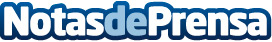 ¡350 Podemos lograrlo! Una solución justa para combatir la pobrezaRamon Maynou Ferreres plantea llevar a cabo en el Congreso una proposición de ley para la implantación de la Renta Básica Ciudadana Incondicional (RBCI) cuyo fin es acabar con la pobreza y la precariedad de una forma simpleDatos de contacto:Almudena Sánchez Camacho911 90 39 68Nota de prensa publicada en: https://www.notasdeprensa.es/350-podemos-lograrlo-una-solucion-justa-para_1 Categorias: Derecho Finanzas Literatura Sociedad http://www.notasdeprensa.es